                Для молодёжи работники ДК провели  шоу-семинар «Чтобы наркотики нас не разрушили, о них надо знать всё».  Обсуждение  специальных видеосюжетов чередовалось с различными конкурсами и викторинами, в которых уч-ся с удовольствием принимали активное участие.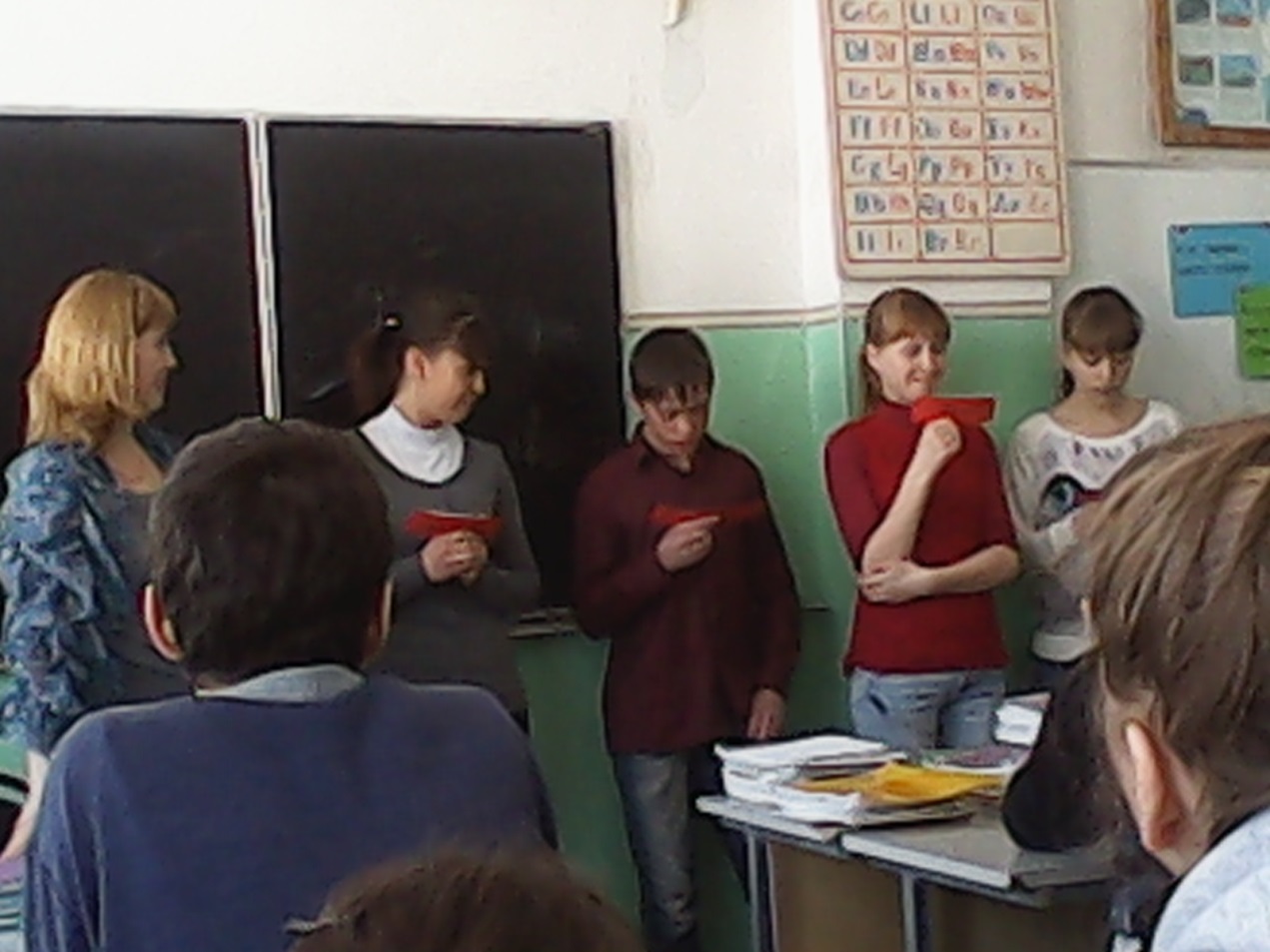 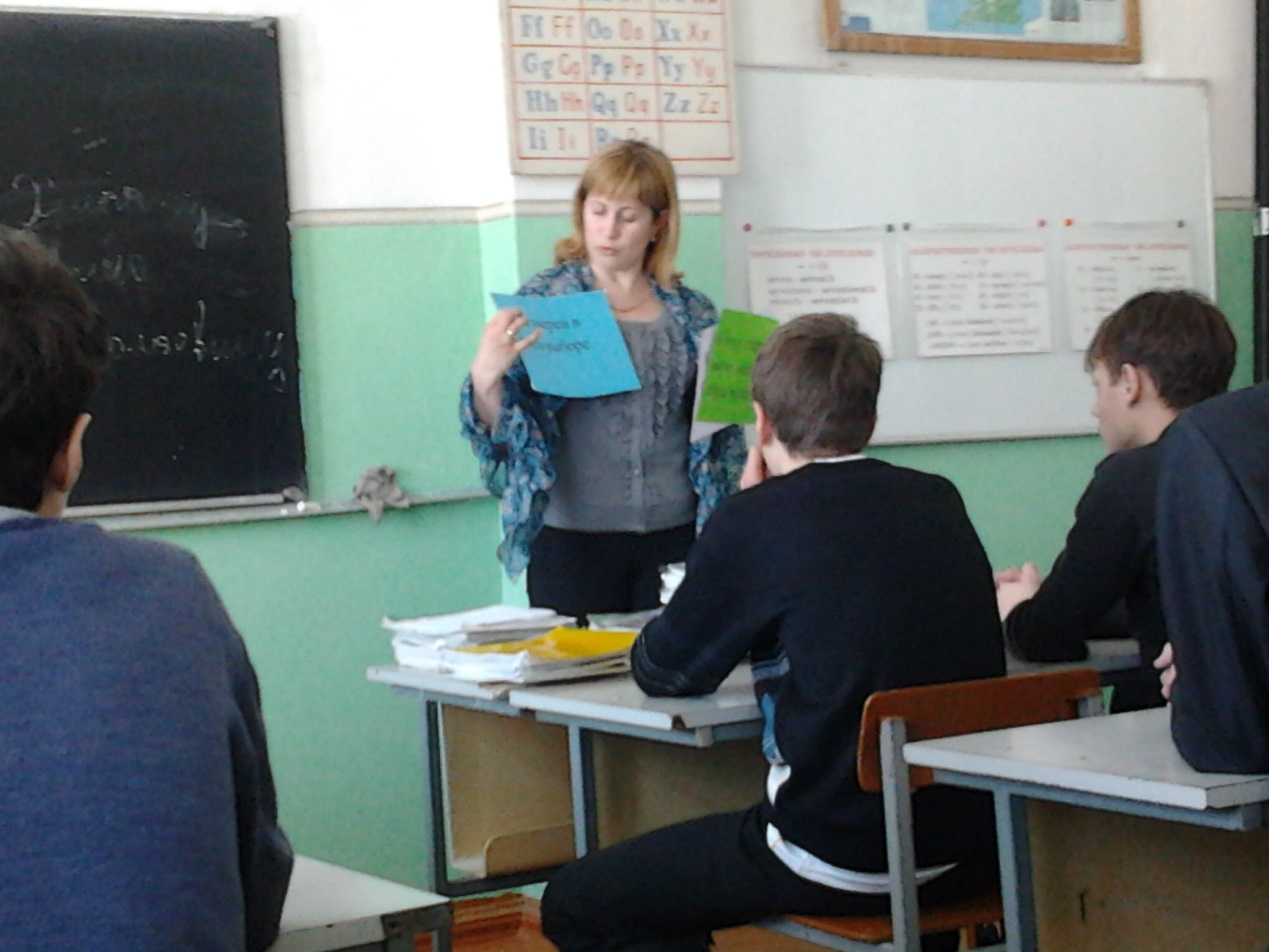 